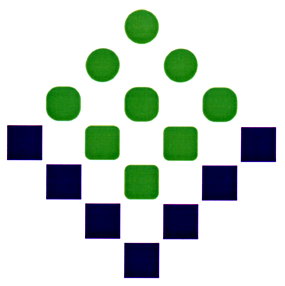 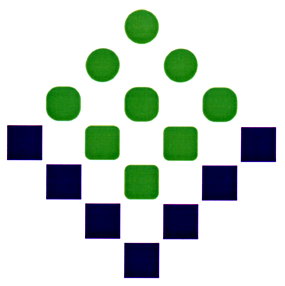 簡   析依據我國海關進出口貿易統計資料顯示，111年全年度我國貨品出口總值為4,795.22億美元，較110年同期成長7%；進口總值為4,276億美元，成長12%；貿易順差為519.22億美元，衰退19%。在紡織品貿易方面，111年全年度我紡織品出口總值為88.40億美元，衰退2%；進口總值為39.45億美元，成長2%；貿易順差為48.95億美元，較110年同期減少2.69億美元，衰退5%。以出口值分析，主要出口項目為布料(占72%)，其次為紗線(占13%)、纖維(占5%)及成衣及服飾品(占5%)，以及雜項紡織品(占5%)；五大出口項目中，佔大宗之布料僅成長2%，其餘產品均現呈衰退，纖維衰退14%、紗線衰退9%、成衣服飾品衰退9%及雜項紡織品衰退10%。以進口值分析，主要進口項目以成衣及服飾品為大宗(占54%)，成長10%，其次為布料(占15%)成長3%、紗線(占12%)衰退19%、雜項紡織品(占11%)衰退0.4%，以及纖維(占8%)衰退4%。以出口地區分析，我紡織品第一大出口市場為越南，其次為中國大陸、美國、印尼及柬埔寨，合計佔出口比重達61%。在出口項目方面，五大出口地區均以布料為大宗，以輸越南出口值最大，柬埔寨比重最高。進口地區方面，中國大陸為我排名第一的進口來源，其次為越南、歐盟、美國及日本，合計佔進口總值達80%；其中自中國大陸、越南、歐盟均以進口成衣及服飾品為主，美國及日本則以布料為主，佔自該地區進口紡織品比重46%及30%。受到高通膨、政策緊縮與金融市場波動等因素影響，全球經濟景氣轉趨疲弱，產業鏈去化庫存調整持續，促使我出口、外銷訂單及生產數據續呈負成長，衝擊整體需求及銷售狀況。紡織業方面，品牌商持續去庫存化階段，下單保守，加上俄烏戰爭推升之前原油價格，原料成本上升影響需求、原物料投入，又因全球通膨持續，終端需求依舊不振，消費者購買意願降低，紡織業111年全年度出口呈現衰退。展望今(112)年品牌商庫存有逐漸下降趨勢，樂觀看待整體復甦情況，後續將持續關注業者接單情況及數據變化。一、出口概況111年1-12月我國紡織品出口值為88.40億美元，佔全國出口總值(4,795.22億美元)之1.9%，較110年同期衰退2%；出口量為143.77萬公噸，衰退11%；出口單價成長10%。(一)主要出口項目分析紡織品出口仍以布料為大宗，出口值達63.54億美元，佔出口總值之72%，較110年同期成長2%；出口量為65.29萬公噸，衰退6%；出口單價則成長8%。(二)布料出口項目分析針織布出口達23.78億美元，為布料產品之冠(佔38%)，較110年同期衰退2%；出口單價成長7%。1.以胚布及成品布分析2.以梭織布主要項目分析3.以特種布主要項目分析二、主要出口市場111年1-12月我國紡織品第一大出口市場為越南，出口值達23.60億美元，佔紡織品出口值之27%，較110年同期成長2%。(一)前五大出口市場主要出口項目分析我紡織品前5大出口市場，均以布料產品為主；布料出口值最大者為越南之19.25億美元，布料出口比重最高者為柬埔寨，達95%。三、進口概況111年1-12月我國紡織品進口值為39.45億美元，佔全國進口總值(4,276億美元)之1%，較110年同期成長2%；進口量為53.07萬公噸，衰退11%；進口單價則成長15%。(一)紡織品進口項目分析紡織品進口以成衣及服飾品為大宗，進口值為21.11億美元，佔進口總值54%。四、主要進口來源	111年1-12月我國紡織品首要進口來源為中國大陸，進口值為17.21億美元，佔紡織品進口值之44%，較110年同期成長0.2%。(一)前五大進口來源之主要進口項目分析我紡織品前5大進口來源，自中國大陸、越南、歐盟均以進口成衣及服飾品為主；美國及日本均以進口布料為主，佔自該地區進口紡織品比重46%及30%。五、外銷訂單依據經濟部統計處外銷訂單統計資料，111年12月紡織品接單金額為8.37億美元，較上年同期衰退23%。累計全年度接單金額為124.34億美元，較110年同期成長0.5%。六、貿易順差110年全年度紡織品出口值為90.22億美元，進口值為38.58億美元，貿易順差為51.64億美元，較109年同期增加10億美元，成長24%。紡織品貿易順差僅次於「機械及電機設備」、「塑膠、橡膠及其製品」及「基本金屬及其製品」，為我國第4大創匯產業。111年全年度紡織品出口值為88.40億美元，進口值為39.45億美元，貿易順差為48.95億美元，較110年同期減少2.69億美元，衰退5%。目        錄簡析----------------------------------------------1出口概況--------------------------------------2主要出口市場----------------------------------8進口概況--------------------------------------10主要進口來源----------------------------------11外銷訂單--------------------------------------12貿易順差--------------------------------------12七、110-111年12月我國主要出口項目進出口值及創匯狀況-----14產業別紡織品機械及電機設備基本金屬及其製品精密儀器鐘錶樂器塑膠橡膠及其製品礦產品化學品出口值(億美元)88.403,098.53368.77168.36260.62197.91234.30佔總出口值比重1.8%64.6%7.7%3.5%5.4%4.1%4.9%同期比較-2%12%0.2%-16%-13%63%0.1%項　目出口值(億美元)比重(%)同期比較(%)出口量(萬公噸)同期比較(%)單價(美元/公斤)同期比較(%)1.纖維4.375-1432.45-161.3532.紗線11.6213-936.53-153.1873.布料63.5472265.29-69.7384.成衣及服飾品4.305-91.89-1422.7665.雜項紡織品4.575-107.6176.00-16合　計88.40100-2143.77-116.1510項　目出口值(億美元)佔布料比重(%)同期比較(%)出口量(萬公噸)同期比較(%)單價(美元/公斤)同期比較(%)1.梭織布19.3230619.90-39.7192.針織布23.7838-220.56-811.5773.特種布20.4432124.83-88.2310合　計63.54100265.29-69.738項　目出口值(億美元)佔布料比重(%)同期比較(%)出口量(萬公噸)同期比較(%)單價(美元/公斤)同期比較(%)1.梭織胚布1.021-242.26-274.5032.梭織成品布18.3029817.64110.3873.針織胚布1.032-11.85-15.580.34.針織成品布22.7536-218.71-912.168項　目出口值(億美元)佔布料比重(%)同期比較(%)出口量(萬公噸)同期比較(%)1.梭織長纖布16.7126816.96-22.梭織短纖布2.614-52.94-8項　目出口值(億美元)佔布料比重(%)同期比較(%)出口量(萬公噸)同期比較(%)單價(美元/公斤)同期比較(%)1.浸漬塗敷加工布8.441397.92-210.65112.毛巾布1.432-51.33-1410.80113.不織布3.556-158.85-144.01-14.其他織物7.021156.73-310.438合　計20.4432124.83-88.2310排名主要出口地區出口值(億美元)佔總出口值比重(%)同期比較(%)1越南23.602722中國大陸12.5714-153美國7.879-34印尼5.406185柬埔寨4.315-3前五大合計前五大合計53.7561-2出口地區主要出口項目出口值(億美元)佔出口至該地區紡織品比重(%)同期比較(%)1.越南布料19.258231.越南紗線2.4710-22.中國大陸布料8.3466-112.中國大陸紗線3.1425-203.美國布料4.085213.美國成衣服飾品1.5420-64.印尼布料4.7588214.印尼紗線0.244-115.柬埔寨布料4.0895-25.柬埔寨雜項紡織品0.1023項　　目進口值(億美元)比重(%)同期比較(%)進口量(萬公噸)同期比較(%)單價(美元/公斤)同期比較(%)1.纖維3.278-412.75-272.56322.紗線4.7812-1910.12-224.7243.布料5.941539.3746.34-14.成衣及服飾品21.11541012.31617.1545.雜項紡織品4.3511-0.48.52-0.15.11-0.3合　計39.45100253.07-117.4315排名主要進口地區進口值(億美元)佔進口總值比重(%)同期比較(%)1中國大陸17.21440.22越南5.791573歐盟3.9010154美國2.26685日本1.815-9合　計合　計30.97803進口地區主要進口項目進口值(億美元)佔自該地區進口紡織品比重(%)同期比較(%)1.中國大陸成衣及服飾品10.185961.中國大陸雜項紡織品2.7416-22.越南成衣及服飾品3.0453152.越南紗線1.6729-113.歐盟成衣及服飾品3.0678203.歐盟布料0.37964.美國布料1.044654.美國纖維0.9642225.日本布料0.5530-85.日本成衣及服飾品0.4525-10地區紡織品外銷訂單地區別統計紡織品外銷訂單地區別統計紡織品外銷訂單地區別統計紡織品外銷訂單地區別統計紡織品外銷訂單地區別統計紡織品外銷訂單地區別統計紡織品外銷訂單地區別統計地區總計美國東協中港歐洲日本其他地區外銷訂單(億美元)124.3445.7923.6315.3114.234.9620.42佔紡織品外銷訂單比重100%37%19%12%12%4%16%年增率(%)0.5-0.024-10641七、110-111年12月我國主要出口項目進出口值及創匯狀況七、110-111年12月我國主要出口項目進出口值及創匯狀況七、110-111年12月我國主要出口項目進出口值及創匯狀況七、110-111年12月我國主要出口項目進出口值及創匯狀況七、110-111年12月我國主要出口項目進出口值及創匯狀況七、110-111年12月我國主要出口項目進出口值及創匯狀況七、110-111年12月我國主要出口項目進出口值及創匯狀況七、110-111年12月我國主要出口項目進出口值及創匯狀況七、110-111年12月我國主要出口項目進出口值及創匯狀況七、110-111年12月我國主要出口項目進出口值及創匯狀況七、110-111年12月我國主要出口項目進出口值及創匯狀況七、110-111年12月我國主要出口項目進出口值及創匯狀況七、110-111年12月我國主要出口項目進出口值及創匯狀況七、110-111年12月我國主要出口項目進出口值及創匯狀況七、110-111年12月我國主要出口項目進出口值及創匯狀況七、110-111年12月我國主要出口項目進出口值及創匯狀況七、110-111年12月我國主要出口項目進出口值及創匯狀況七、110-111年12月我國主要出口項目進出口值及創匯狀況七、110-111年12月我國主要出口項目進出口值及創匯狀況年度項目出進口值全國成長率紡織品成長率機　械及電機設　備機　械及電機設　備成長率基　本金屬及其製品成長率精　密儀器鐘錶樂器成長率塑　膠橡膠及其製品成長率礦產品成長率化學品成長率110 出口值 4,464.48 29.4%90.22 19.8%19.8%2,762.60 26.7%368.19 44.5%200.99 18.3%298.70 40.5%121.42 65.8%234.06 40.5%1-12月 進口值 3,811.67 33.2%38.58 14.5%14.5%1,780.88 31.1%290.99 48.7%173.90 20.6%111.66 25.2%568.91 68.4%336.10 26.8% 順逆差 652.81 10.7%51.64 24.0%24.0%981.72 19.4%77.20 30.5%27.09 5.20%187.04 51.58%-447.49 -69.1%-102.04 -3.7%111 出口值 399.82 16.7%7.67 8.8%8.8%251.16 18.0%33.95 28.5%15.26 -14.2%24.21 4.5%14.08 144.4%20.76 13.8%1月 進口值 350.65 24.9%3.57 4.3%4.3%160.85 16.5%25.83 44.9%14.86 24.4%9.15 2.2%61.27 88.6%28.83 12.9% 順逆差 49.17 -20.6%4.10 13.3%13.3%90.31 20.8%8.12 -5.7%0.40 -93.15%15.06 5.98%-47.19 -76.6%-8.07 -10.7%111 出口值 774.31 24.8%15.07 15.9%15.9%488.65 27.4%64.12 34.2%29.20 -8.9%47.82 12.4%25.88 106.4%41.11 24.7%1-2月 進口值 667.03 29.4%6.14 6.4%6.4%306.93 22.8%49.99 49.5%28.22 26.1%17.85 11.7%116.44 72.9%56.74 21.0% 順逆差 107.28 2.0%8.93 23.2%23.2%181.72 36.2%14.13 -1.5%0.98 -89.88%29.97 12.75%-90.56 -65.3%-15.63 -12.2%111 出口值 1,209.34 23.5%23.63 12.4%12.4%768.37 27.3%98.35 30.1%44.73 -9.0%73.49 7.4%37.39 83.3%64.04 21.3%1-3月 進口值 1,054.55 25.8%9.67 5.3%5.3%485.37 21.7%78.49 34.8%43.78 10.9%28.70 8.2%187.83 70.4%89.37 16.7% 順逆差 154.79 9.9%13.96 18.0%18.0%283.00 38.2%19.86 14.3%0.95 -90.22%44.79 6.87%-150.44 -67.5%-25.33 -6.7%111 出口值 1,623.98 22.3%31.65 10.2%10.2%1,030.71 25.8%131.78 29.0%59.58 -8.5%97.18 4.9%53.11 75.8%87.16 21.4%1-4月 進口值 1,419.96 26.0%12.47 2.3%2.3%647.05 21.9%107.53 34.5%59.46 8.8%37.86 7.4%252.62 65.7%125.29 22.3% 順逆差 204.02 1.3%19.18 16.1%16.1%383.66 33.0%24.25 9.3%0.12 -98.86%59.32 3.42%-199.51 -63.2%-38.13 -24.2%111 出口值 2,044.77 20.1%40.02 9.3%9.3%1,286.97 23.7%166.86 24.8%73.78 -11.8%122.29 1.3%78.17 87.9%109.16 18.3%1-5月 進口值 1,814.10 26.0%15.71 2.5%2.5%816.55 21.3%137.23 31.3%73.91 7.8%48.33 7.1%329.95 69.1%166.62 26.8% 順逆差 230.67 -12.1%24.31 14.2%14.2%470.42 28.0%29.63 1.7%-0.13 -100.86%73.96 -2.12%-251.78 -64.1%-57.46 -46.8%111 出口值 2,466.82 19.2%47.38 7.4%7.4%1,553.38 22.4%201.66 24.8%87.91 -11.8%146.15 0.4%99.94 91.8%129.86 17.3%1-6月 進口值 2,189.74 24.8%18.79 2.5%2.5%982.39 20.4%166.84 27.6%89.66 8.5%58.43 7.2%399.86 67.0%202.26 26.3% 順逆差 277.08 -11.6%28.59 10.8%10.8%570.99 25.9%34.82 12.9%-1.75 -110.26%87.72 -3.74%-299.92 -60.1%-72.40 -46.2%111 出口值 2,899.73 18.4%55.47 8.1%8.1%1,825.38 21.3%235.15 21.3%102.70 -11.9%169.12 -0.7%124.85 97.6%152.32 17.5%1-7月 進口值 2,572.51 23.9%22.20 5.0%5.0%1,148.81 19.0%192.43 22.3%106.39 9.7%68.19 7.1%482.82 66.6%232.26 24.1% 順逆差 327.22 -12.2%33.2710.2%10.2%676.57 25.5%42.72 16.8%-3.69 -118.80%100.93 -5.42%-357.97 -57.9%-79.94 -38.7%111 出口值 3,303.15 16.2%63.35 7.4%7.4%2,086.53 19.3%264.33 16.8%116.60 -13.1%189.35 -3.5%147.58 96.9%170.00 12.6%1-8月 進口值 2,946.25 20.9%25.99 5.6%5.6%1,315.64 15.9%213.41 12.9%120.90 6.6%76.87 4.3%565.85 64.2%259.72 19.1% 順逆差 356.90 -12.3%37.36 8.7%8.7%770.89 25.4%50.92 36.4%-4.30 -120.72%112.48 -8.21%-418.27 -55.2%-89.72 -33.6%111 出口值 3,677.63 13.5%70.11 6.1%6.1%2,341.64 16.8%289.22 11.1%129.14 -14.3%206.82 -5.8%161.40 88.0%185.94 9.6%1-9月 進口值 3,270.62 18.0%29.37 5.3%5.3%1,462.75 12.7%228.83 6.9%134.48 4.9%84.08 1.3%643.59 62.5%281.65 14.5% 順逆差 407.01 -13.3%40.74 6.7%6.7%878.89 24.4%60.39 30.9%-5.34 -123.63%122.74 -10.14%-482.19 -55.5%-95.71 -25.5%111 出口值 4,076.64 12.0%76.33 2.9%2.9%2,612.77 16.3%317.03 6.1%142.01 -15.7%225.65 -8.3%176.79 84.3%203.77 6.3%1-10月 進口值 3,639.97 17.0%32.81 5.2%5.2%1,635.28 12.0%246.74 2.7%150.33 5.0%91.95 0.0%720.73 60.0%309.99 12.4% 順逆差 436.67 -17.4%43.52 1.2%1.2%977.49 24.3%70.29 20.6%-8.32 -132.96%133.70 -13.20%-543.94 -53.5%-106.22 -26.1%111 出口值 4,437.83 9.4%82.63 0.6%0.6%2,851.85 14.0%344.50 2.2%155.17 -16.0%243.83 -10.8%189.02 72.9%219.39 2.9%1-11月 進口值 3,966.34 14.3%36.29 3.9%3.9%1,784.69 10.1%264.51 -1.1%164.68 4.8%99.46 -2.2%781.33 51.3%335.38 9.2% 順逆差 471.49 -19.6%46.34 -1.8%-1.8%1,067.16 21.1%79.99 15.0%-9.51 -134.38%144.37 -15.87%-592.31 -45.5%-115.99 -23.6%111 出口值 4,437.83 9.4%88.40 -2.0%-2.0%2,851.85 14.0%344.50 2.2%155.17 -16.0%243.83 -10.8%189.02 72.9%219.39 2.9%1-12月 進口值 3,966.34 14.3%39.45 2.3%2.3%1,784.69 10.1%264.51 -1.1%164.68 4.8%99.46 -2.2%781.33 51.3%335.38 9.2% 順逆差 471.49 -19.6%48.95 -5.2%-5.2%1,067.16 21.1%79.99 15.0%-9.51 -134.38%144.37 -15.87%-592.31 -45.5%-115.99 -23.6%※資料來源：紡拓會根據財政部統計處資料編製※資料來源：紡拓會根據財政部統計處資料編製※資料來源：紡拓會根據財政部統計處資料編製※資料來源：紡拓會根據財政部統計處資料編製※資料來源：紡拓會根據財政部統計處資料編製※資料來源：紡拓會根據財政部統計處資料編製※資料來源：紡拓會根據財政部統計處資料編製※資料來源：紡拓會根據財政部統計處資料編製※資料來源：紡拓會根據財政部統計處資料編製※資料來源：紡拓會根據財政部統計處資料編製※資料來源：紡拓會根據財政部統計處資料編製※資料來源：紡拓會根據財政部統計處資料編製※資料來源：紡拓會根據財政部統計處資料編製※資料來源：紡拓會根據財政部統計處資料編製※資料來源：紡拓會根據財政部統計處資料編製※資料來源：紡拓會根據財政部統計處資料編製※資料來源：紡拓會根據財政部統計處資料編製※資料來源：紡拓會根據財政部統計處資料編製※資料來源：紡拓會根據財政部統計處資料編製